ИнформацияМКОУ «СОШ х. Ново – Исправненского»о проведении «Единого дня безопасности дорожного движения»25 сентября 2019-2020 учебного года.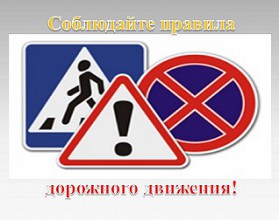    В рамках проведения «Недели безопасности» 25 сентября  в МКОУ «СОШ х. Ново – Исправненского» был проведён «Единый день безопасности дорожного движения» по теме «Вместе – за безопасность дорожного движения».Участвовали: -Учащиеся 1 – 9 классов.-Кл. руководители.Цель урока: -Воспитание законопослушных участников дорожного движения.-Предупреждение детского дорожно-транспортного травматизма.-Закрепление у обучающихся знаний Правил дорожного движения Российской Федерации (далее – ПДД).-Привлечение детей к участию в пропаганде правил безопасного поведения на улицах и дорогах и безопасного участия в дорожном движении.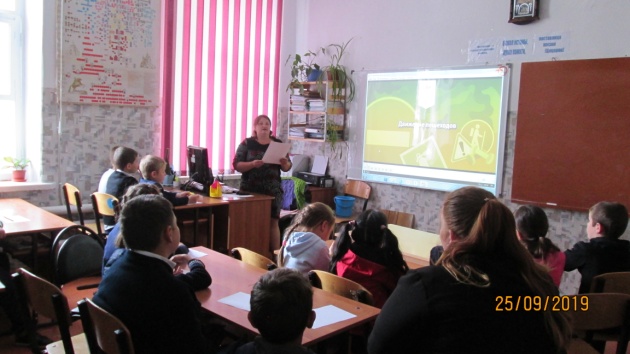 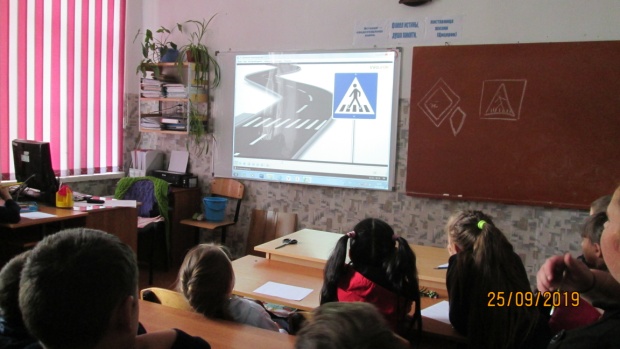 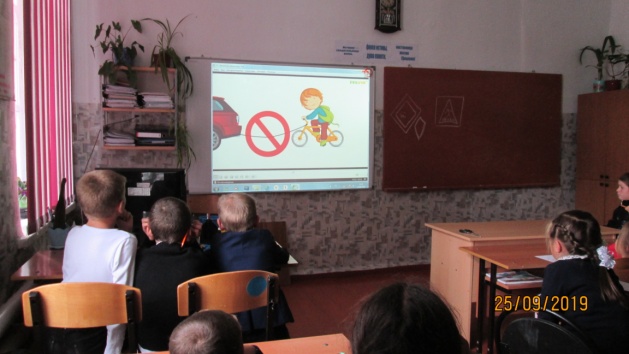 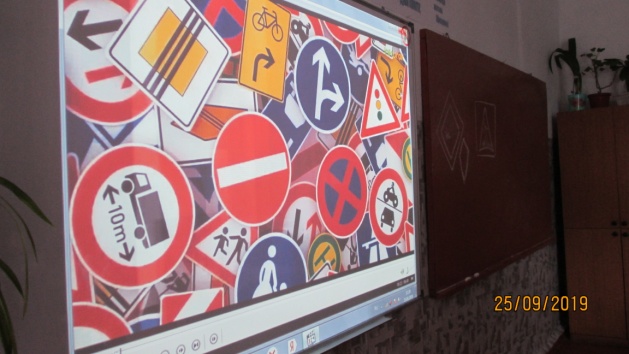 Просмотр видеоролика «Движение пешеходов», «Дорожные знаки».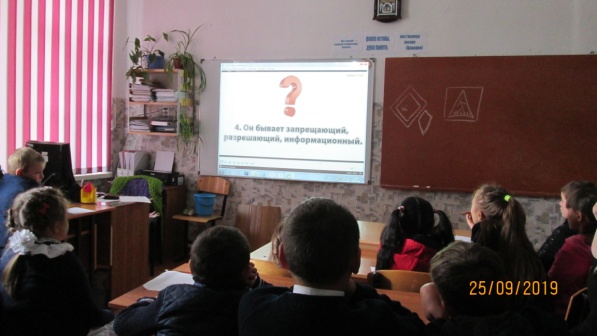 Участие в викторине (закрепление материала).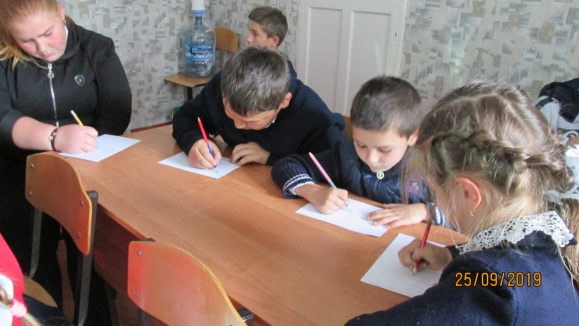 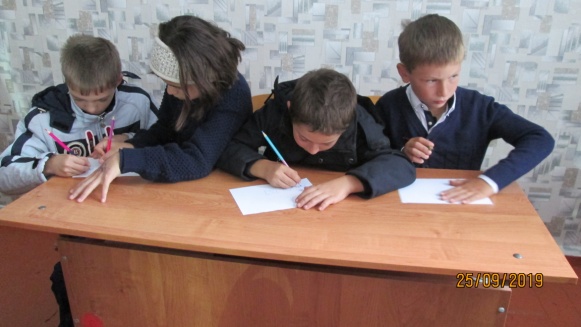 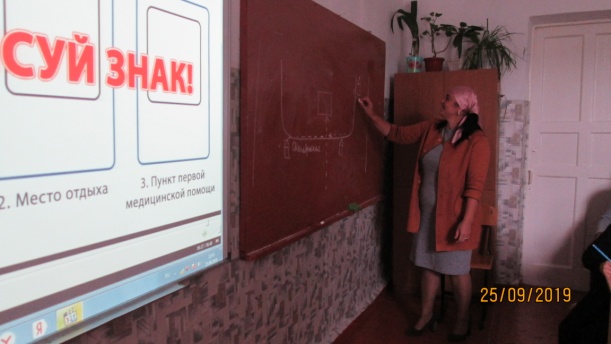     Выполнение задания  «Нарисуй свой знак!», «Твоя схема передвижения «Дом-школа-дом».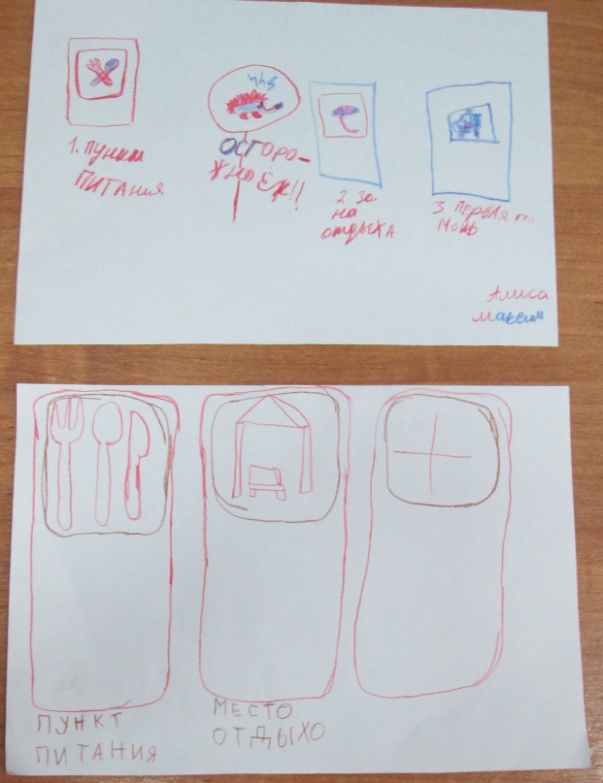 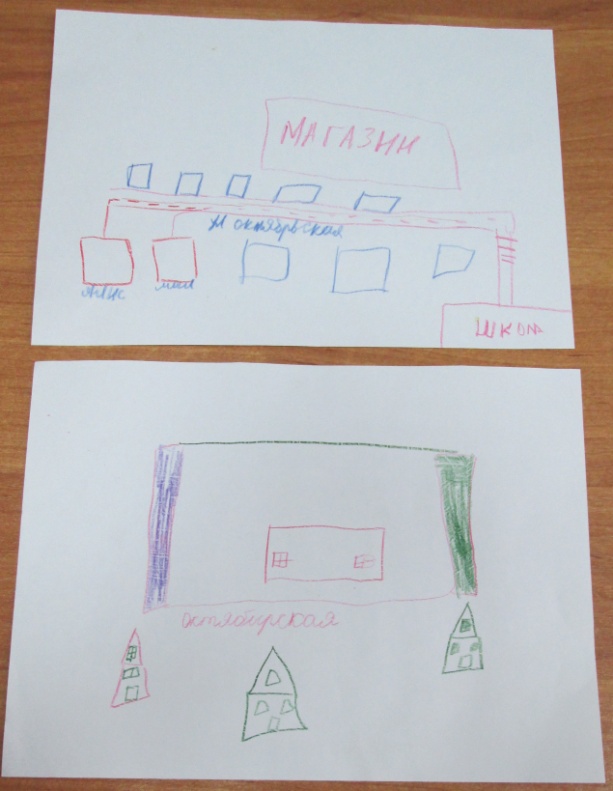    В целях активизации работы по профилактике детского дорожно-транспортного травматизма и обеспечения безопасности дорожного движения, проведены и проводятся  классными руководителями  инструктажи  по темам:  «Безопасность на дороге»«Дорога в школу и домой».« Как переходить улицу, правила поведения на дороге».«Правила поведения в экстренных ситуациях».   Руководитель кружка «ЮИД»  Байрамкулов А.Х.-М. провёл  занятия для учащихся. Повторил дорожные знаки: «Предписывающие знаки и знаки особых предписаний».«Предупреждение и запрещающие знаки».«Информационно-указательные знаки и знаки сервиса».    В конце учебного дня проводились «Минутки безопасности». Это напоминание учащимся о правилах дорожного движения по возвращению из школы домой. В школе оформлен стенд: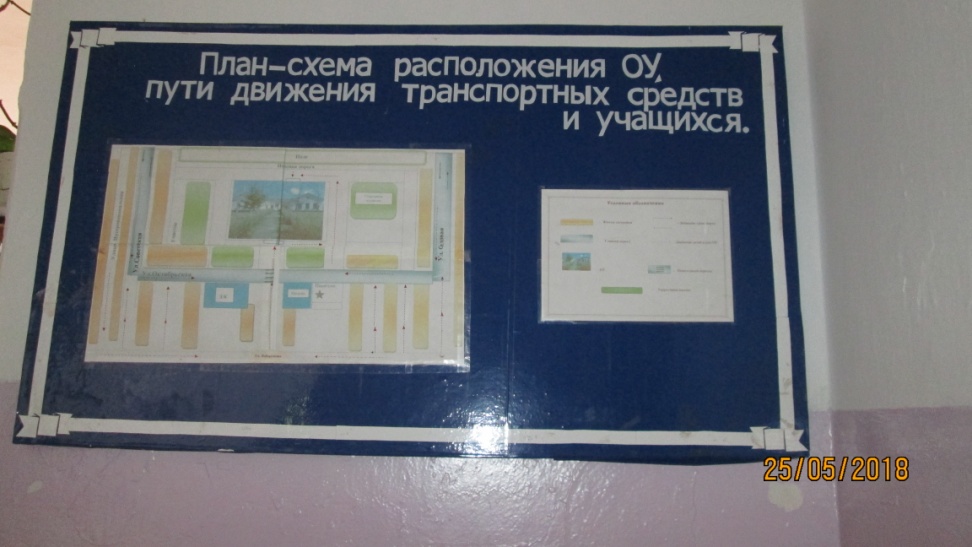 В дневниках размещены схемы безопасных маршрутов движения детей «дом-школа-дом».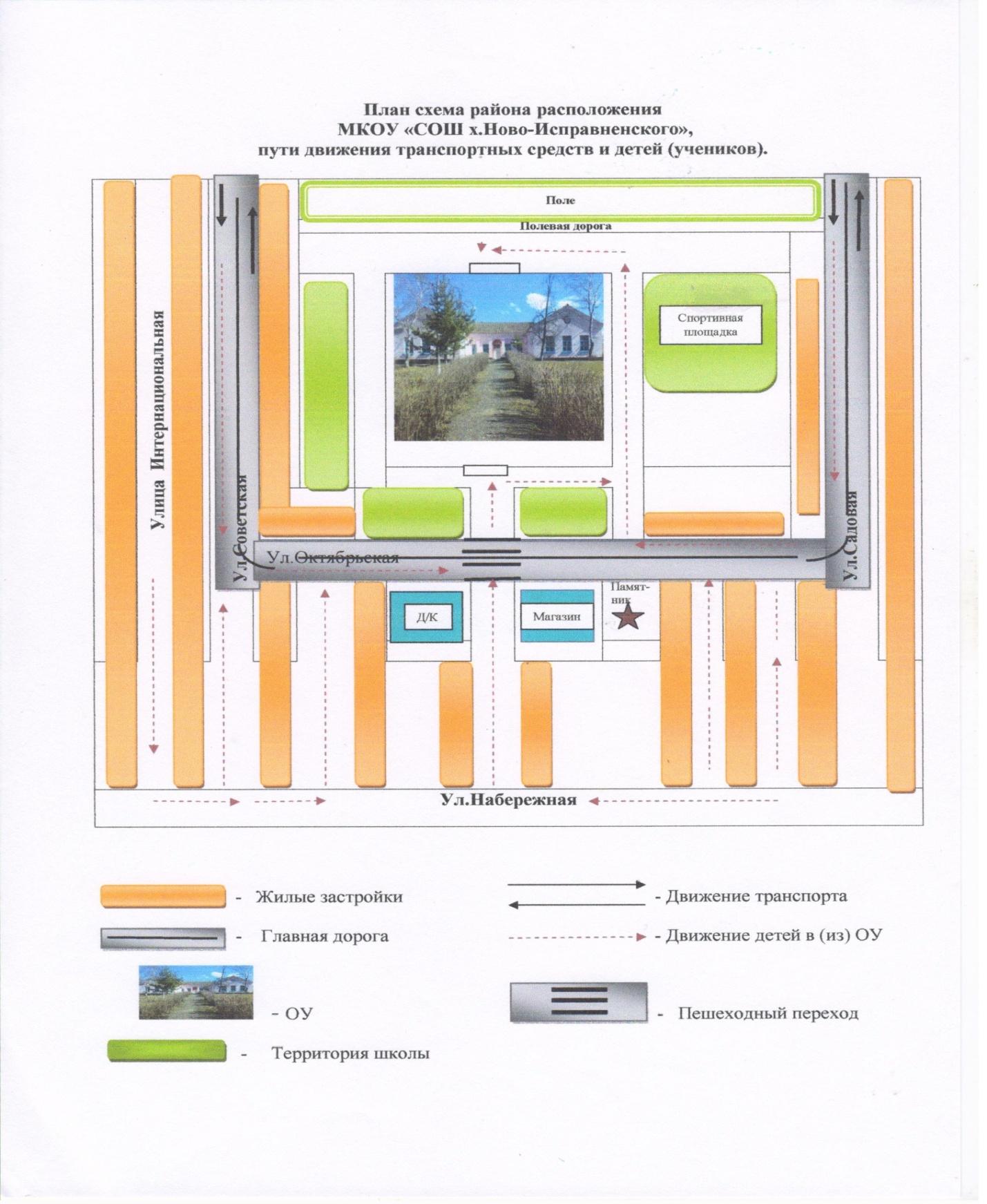 Педагог-организатор: __________ /А.Д.Ганюта/Директор школы: ________ /П.Ю.Котлярова/